ScheduledTwitter Images🌞 Welcome to Family LearningWho are Family Learning? What do they do? Want to know more?😄 This fantastic FREE face to face session is an opportunity to find out about Family Learning. Join them for themed activities, meet the team and discover what they do.With the support of their dedicated tutor, you will learn about our offer and how you can take part in the range of online and face-to-face opportunities available.This online session is suitable for those with children aged 0-7 years with their children, taking part together. January/February 2022 Attleborough, Gorleston, Wymondham Great Yarmouth.We welcome SEND families.Find out more and book your place ⬇️https://www.norfolk.gov.uk/familylearning 🌞 Who are Family Learning? What do they do? Want to know more?😄 Join @Norfolklearn for their fantastic FREE online Welcome to Family Learning session & find out about their courses & services. January/February 2022 Attleborough, Gorleston, Wymondham Great Yarmouth.Find out more and book your place ⬇️https://www.norfolk.gov.uk/familylearning 🌞 Welcome to Family LearningWho are Family Learning? What do they do? Want to know more?😄 This fantastic FREE online session is an opportunity to find out about Family Learning. Join them for themed activities, meet the team and discover what they do.With the support of their dedicated tutor, you will learn about our offer and how you can take part in the range of online and face-to-face opportunities available.This online session is suitable for those with children aged 0-7 years with their children, taking part together. January/February 2022 Attleborough, Gorleston, Wymondham Great Yarmouth.We welcome SEND families. Head to the link in their bio to find out more and book your place or search ⬇️www.norfolk.gov.uk/familylearning    #Norfolk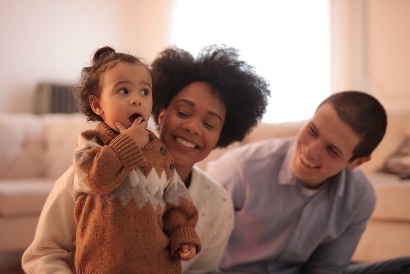 🥦 Does your child bemoan broccoli and snub sweet potato?🥗 Join Norfolk Adult Learning’s fantastic FREE session and with the support of their dedicated tutor, you will gain confidence and skills to encourage your child to eat a healthy, balanced diet. This session is designed for parents/carers and their children aged 0 to 4 years, taking part together.9th Feb 2022Find out more and book your place ⬇️https://www.norfolk.gov.uk/familylearning 🥦 Does your child bemoan broccoli & snub sweet potato?🥗 Join @Norfolklearn fantastic FREE session & gain confidence & skills to encourage your child to eat a healthy dietThis session is designed for parents/carers & their children aged 0 to 4 years9th Feb 2022Find out more ⬇️https://www.norfolk.gov.uk/familylearning #Norfolk🥦 Does your child bemoan broccoli and snub sweet potato?🥗 Join the fantastic @norfolk_adult_learning FREE session and with the support of their dedicated tutor, you will gain confidence and skills to encourage your child to eat a healthy, balanced diet. This session is designed for parents/carers and their children aged 0 to 4 years, taking part together.9th Feb 2022Head to the link in their bio to find out more and book your place or search ⬇️www.norfolk.gov.uk/familylearning    #Norfolk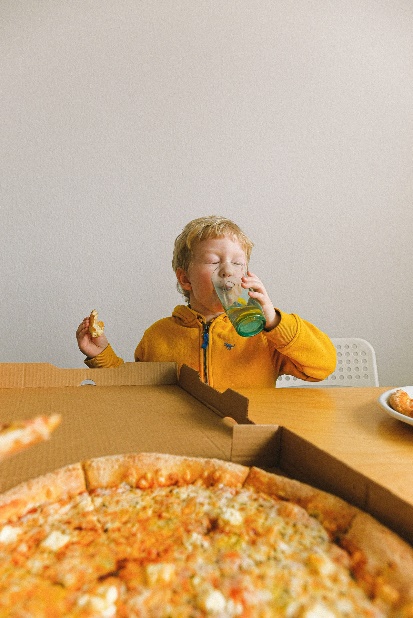 🧮 How confident do you feel supporting your children with maths? 🔲 Do you know what a 100 square is and how it's used in schools? ➕Join Norfolk Adult Learning for their fantastic FREE 90-minute online session which will help you discover some fun maths-based activities from the comfort of your own home. 😄 With the support of their dedicated tutor, you will also learn how you children are taught in school and how you can best support this learning at home focussed on 100 squares. This course is for any adult over the age of 16 who has responsibility for the care of a child or children aged 4 to 7.📅 31st Jan 2022💻 Online Find out more and book your place ⬇️https://www.norfolk.gov.uk/familylearning 🧮 How confident do you feel supporting your children with maths?➕Join @Norfolklearn for their fantastic FREE online session & discover fun maths-based activitiesFind out more & book your place ⬇️https://www.norfolk.gov.uk/familylearning   #Norfolk🧮 How confident do you feel supporting your children with maths? 🔲 Do you know what a 100 square is and how it's used in schools? ➕Join @norfolk_adult_learning for their fantastic FREE 90-minute online session which will help you discover some fun maths-based activities from the comfort of your own home. 😄 With the support of their dedicated tutor, you will also learn how you children are taught in school and how you can best support this learning at home focussed on 100 squares. This course is for any adult over the age of 16 who has responsibility for the care of a child or children aged 4 to 7.📅 31st Jan 2022💻 Online  Head to the link in their bio to find out more and book your place or search ⬇️www.norfolk.gov.uk/familylearning  #Norfolk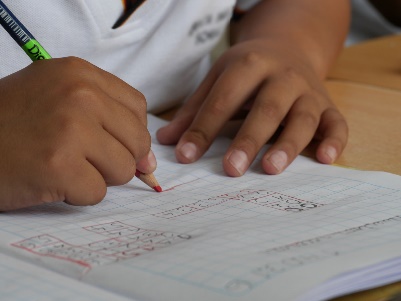 🧮 How confident do you feel supporting your children with KS2 maths?😕 Maybe what they learn at school is confusing you? Join Norfolk Adult Learning’s fantastic FREE 90-minute online session which will help you discover a range of art and craft activities, which can be used to support and enhance children's Maths development.This course is for any adult over the age of 16 who has responsibility for the care of a child or children aged 7-11.📅 Learning Through Art - Maths KS2Feb 3rd 2022💻 Online Find out more and book your place ⬇️https://www.norfolk.gov.uk/familylearning 🧮 How confident do you feel supporting your children with KS2 maths?😕 Maybe what they learn at school is confusing you? Join @Norfolklearn fantastic FREE online session on Feb 7th & discover fun maths-based activitiesFind out more & book your place ⬇️https://www.norfolk.gov.uk/familylearning    #Norfolk🧮 How confident do you feel supporting your children with KS2 maths?😕 Maybe what they learn at school is confusing you? Join Norfolk Adult Learning’s fantastic FREE 90-minute online session which will help you discover a range of art and craft activities, which can be used to support and enhance children's Maths development.This course is for any adult over the age of 16 who has responsibility for the care of a child or children aged 7 to 11.📅 Learning Through Art - Maths KS2 Feb 3rd 2022💻 OnlineHead to the link in their bio to find out more and book your place or search ⬇️www.norfolk.gov.uk/familylearning   #Norfolk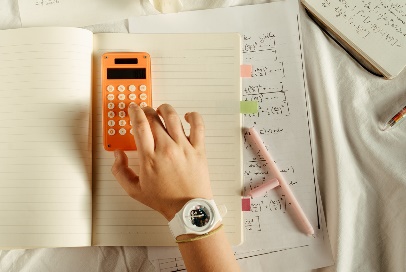 😷 Was your baby/child born during or around the start of Covid-19? 🏡 Norfolk Adult Learning’s  fantastic FREE online session is an opportunity to explore the impact of the pandemic and lockdowns on children born during this unique period. With the support of their dedicated tutor, you will discover the impact of Covid-19 on early attachment and self-regulation and consider how to support your child's transition as they settle into their early years setting. 👶 This session is suitable for those with children aged 0-3 years. Parents/carers are encouraged to attend without their children. We welcome SEND families.📅 2nd Feb 2022💻 Online Find out more and book your place ⬇️https://www.norfolk.gov.uk/familylearning 😷 Was your child born during or around the start of Covid-19?Join @Norfolklearn & discover the impact of the pandemic on early attachment & self-regulation & how to support your child's transition into their early years settingFind out more & book your place ⬇️https://www.norfolk.gov.uk/familylearning #Norfolk😷 Was your baby/child born during or around the start of Covid-19? 🏡 @norfolk_adult_learning fantastic FREE online session is an opportunity to explore the impact of the pandemic and lockdowns on children born during this unique period. With the support of their dedicated tutor, you will discover the impact of Covid-19 on early attachment and self-regulation and consider how to support your child's transition as they settle into their early years setting. 👶 This session is suitable for those with children aged 0-3 years. Parents/carers are encouraged to attend without their children. We welcome SEND families.📅 2nd Feb 2022💻 Online Head to the link in their bio to find out more and book your place or search ⬇️www.norfolk.gov.uk/familylearning    #Norfolk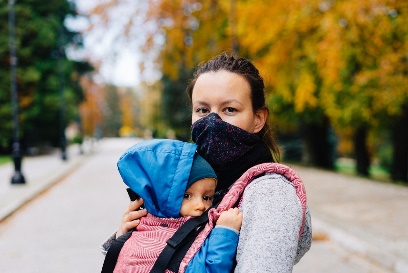 🧪 Are you looking for new ways to support your child’s KS2 science development? 🧒 Do they have an interest in art?Join Norfolk Adult Learning for their fantastic FREE online session provides opportunities for you to discover a range of art and craft activities, which can be used to support and enhance children’s science development. Making the most of resources you find around the house, these activities will be themed around science and nature to get them thinking not only about their art, but also scientific vocabulary.📅 15th March 2022This course is for any adult over the age of 16 who has responsibility for the care of a child or children aged 7-11.Find out more and book your place ⬇️https://www.norfolk.gov.uk/familylearning 🧪 Are you looking for new ways to support your child’s KS2 science development?🎨 Join @Norfolklearn & discover a range of art activities, which can be used to support & enhance children’s scienceOnline 15th MarchFind out more ⬇️https://www.norfolk.gov.uk/familylearning 🧪 Are you looking for new ways to support your child’s KS2 science development? Do they have an interest in art?🧒 Join @norfolk_adult_learning for their fantastic FREE online session provides opportunities for you to discover a range of art and craft activities, which can be used to support and enhance children’s science development. Making the most of resources you find around the house, these activities will be themed around science and nature to get them thinking not only about their art, but also scientific vocabulary.📅 15th March 2022This course is for any adult over the age of 16 who has responsibility for the care of a child or children aged 7-11. Head to the link in their bio to find out more and book your place or search ⬇️www.norfolk.gov.uk/familylearning    #Norfolk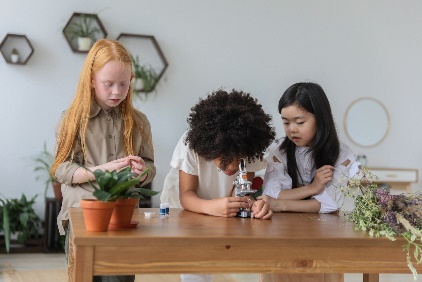 🧮 Are you looking for new ways to support your child’s KS1 numeracy development?🎨 Do they have an interest in art?Join Norfolk Adult Learning’s fantastic FREE online session which provides opportunities for you to discover a range of art and craft activities, which can be used to support and enhance children’s maths development. Making the most of resources you find around the house, these activities will be themed around shape to get them thinking not only about their art, but also 2D and 3D shapes and mathematical vocabulary.26th Jan 2022Find out more and book your place ⬇️https://www.norfolk.gov.uk/familylearning 🧮 Are you looking for new ways to support your child’s KS1 numeracy development?🎨 Join the fantastic @Norfolklearn FREE online session & discover a range of art activities, to support & enhance children’s maths skillsFind out more ⬇️https://www.norfolk.gov.uk/familylearning 🧮 Are you looking for new ways to support your child’s KS1 numeracy development? 🎨 Do they have an interest in art?Join @norfolk_adult_learning for their fantastic FREE online session which provides opportunities for you to discover a range of art and craft activities, which can be used to support and enhance children’s maths development. Making the most of resources you find around the house, these activities will be themed around shape to get them thinking not only about their art, but also 2D and 3D shapes and mathematical vocabulary.26th Jan 2022Head to the link in their bio to find out more and book your place or search ⬇️www.norfolk.gov.uk/familylearning    #Norfolk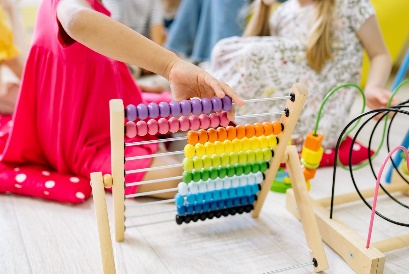 🧮 Are you looking for new ways to support your child’s KS2 numeracy development?😄 Join Norfolk Adult Learning for their fantastic FREE online session and discover some fun maths-based activities from the comfort of your own home.📅 Feb 7th 2022 This course is for any adult over the age of 16 who has responsibility for the care of a child or children aged 7-11.Find out more and book your place ⬇️https://www.norfolk.gov.uk/familylearning 🧮 Are you looking for new ways to support your child’s KS2 numeracy development?😄 Join the fantastic @Norfolklearn FREE online session & discover some fun maths-based activities from the comfort of your own home.Find out more ⬇️https://www.norfolk.gov.uk/familylearning 🧮 Are you looking for new ways to support your child’s KS2 numeracy development? 🎨 Do they have an interest in art?Join @norfolk_adult_learning for their fantastic FREE online online session and discover some fun maths-based activities from the comfort of your own home.📅 Feb 7th 2022 This course is for any adult over the age of 16 who has responsibility for the care of a child or children aged 7-11.Head to the link in their bio to find out more and book your place or search ⬇️www.norfolk.gov.uk/familylearning    #Norfolk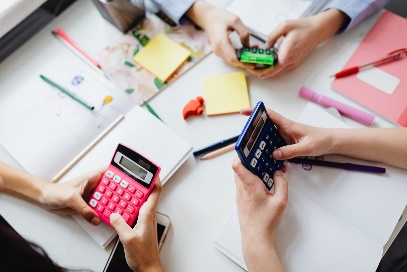 ✍️ How confident do you feel supporting your children with KS2 English? Maybe what they learn at school is confusing you. 📚 Join Norfolk Adult Learning for their fantastic FREE 90-minute online session which will help youdiscover some fun English-based activities from the comfort of your own home. With the support of their dedicated tutor, you will also learn how your children are taught in school and how you can best support this learning at home.This session is for any adult over the age of 16 who has responsibility for the care of a child orchildren aged 7-11.📅 24th Jan 2022Find out more and book your place ⬇️https://www.norfolk.gov.uk/familylearning  ✍️ How confident do you feel supporting your children with KS2 English?📚 Join @Norfolklearn for their fantastic FREE online session which will help youdiscover some fun English-based activities📅 24 Jan 2022Find out more ⬇️https://www.norfolk.gov.uk/familylearning ✍️ How confident do you feel supporting your children with KS2 English? Maybe what they learn at school is confusing you. 📚 Join @norfolk_adult_learning for their fantastic FREE 90-minute online session which will help you discover some fun English-based activities from the comfort of your own home. With the support of their dedicated tutor, you will also learn how your children are taught in school and how you can best support this learning at home.This session is for any adult over the age of 16 who has responsibility for the care of a child orchildren aged 7-11.📅 24th Jan 2022Head to the link in their bio to find out more and book your place or search ⬇️www.norfolk.gov.uk/familylearning     #Norfolk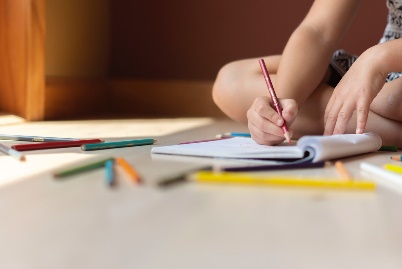 🩹 Paediatric First Aid ONLINE🧒 This could be the most valuable 2 hours of ONLINE learning you have ever spent.  Choking, head injury and fracture all are medical emergencies that children may experience. Do you know how to respond? This fantastic FREE paediatric first aid workshop will give you the knowledge and skills to make a difference and potentially save a life.📅 Running on 24th January and 21st February 2022OnlineFind out more and book your place ⬇️https://www.norfolk.gov.uk/familylearning 🩹 Do you have young children? Join the @Norfolklearn online Paediatric First Aid course🧒 This could be the most valuable 2 hours of learning you have ever spentFind out more & book your place ⬇️https://www.norfolk.gov.uk/familylearning 🩹 Do you have young children? Join @norfolk_adult_learning for their online Paediatric First Aid course🧒 This could be the most valuable 2 hours of learning you have ever spent.  Choking, head injury and fracture all are medical emergencies that children may experience. Do you know how to respond? This fantastic FREE paediatric first aid workshop will give you the knowledge and skills to make a difference and potentially save a life.📅 Running on 24th January and 21st February 2022OnlineHead to the link in their bio to find out more and book your place or search ⬇️www.norfolk.gov.uk/familylearning    #Norfolk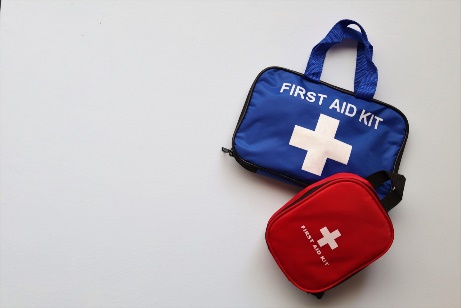 🧒 Are you looking for fun activities to share with your child (0 to 4 years)?😄 Join Norfolk Adult Learning for their fantastic free Little Talkers session and discover the importance of stories, rhymes and games for your child.📅 10 February 2022 Great Yarmouth • Gorleston Library 10am or Great Yarmouth Library 1pm Find out more and book your place ⬇️https://www.norfolk.gov.uk/familylearning 🧒 Are you looking for fun activities to share with your child (0 to 4 years)?😄 Join @Norfolklearn for their fantastic free Little Talkers session📅 10 February 2022 Great Yarmouth • Gorleston Library 10am or Great Yarmouth Library 1pmFind out more and book your place ⬇️https://www.norfolk.gov.uk/familylearning 🧒 Are you looking for fun activities to share with your child (0 to 4 years)?😄 Join Norfolk Adult Learning for their fantastic free Little Talkers session and discover the importance of stories, rhymes and games for your child.📅 10 February 2022 Great Yarmouth • Gorleston Library 10am or Great Yarmouth Library 1pm Head to the link in their bio to find out more and book your place or search ⬇️www.norfolk.gov.uk/familylearning     #Norfolk🧒 Are you looking for fun activities to share with your child (0 to 4 years)?😄 Join Norfolk Adult Learning for their fantastic free Little Talkers session and discover the importance of stories, rhymes and games for your child.📅 10am 10 February 2022Attleborough • Attleborough Comm & Enterprise CentreFind out more and book your place ⬇️https://www.norfolk.gov.uk/familylearning 🧒 Are you looking for fun activities to share with your child (0 to 4 years)?😄 Join @Norfolklearn for their fantastic free Little Talkers session📅 10am 10 February 2022Attleborough • Attleborough Comm & Enterprise CentreFind out more and book your place ⬇️https://www.norfolk.gov.uk/familylearning 🧒 Are you looking for fun activities to share with your child (0 to 4 years)?😄 Join Norfolk Adult Learning for their fantastic free Little Talkers session and discover the importance of stories, rhymes and games for your child.📅 10am 10 February 2022Attleborough • Attleborough Comm & Enterprise CentreHead to the link in their bio to find out more and book your place or search ⬇️www.norfolk.gov.uk/familylearning     #Norfolk😔 Is your child suffering from anxiety?Join Norfolk Adult Learning for their free Helping Your Child Manage Anxiety workshop.🕊️ Discover how to help your child with anxiety. Working with the tutor and other parents and carers, you will increase your understanding of anxiety in children, and learn new ways to help them manage it. This short course is for those with children aged 4-11 years.📅 Begins 1 March 2022OnlineFind out more and book your place ⬇️https://www.norfolk.gov.uk/familylearning 😔 Is your child suffering from anxiety?🕊️ Join @Norfolklearn for their free Helping Your Child Manage Anxiety workshop📅 Begins 1 March 2022OnlineFind out more and book your place ⬇️https://www.norfolk.gov.uk/familylearning 😔 Is your child suffering from anxiety?Join Norfolk Adult Learning for their free Helping Your Child Manage Anxiety workshop.🕊️ Discover how to help your child with anxiety. Working with the tutor and other parents and carers, you will increase your understanding of anxiety in children, and learn new ways to help them manage it. This short course is for those with children aged 4-11 years.📅 Begins 1 March 2022OnlineHead to the link in their bio to find out more and book your place or search ⬇️www.norfolk.gov.uk/familylearning      